Staffel BijsparenTabel fondsenUit de door de werknemer geselecteerde fondsen heeft u de onderstaande fonds(en) geselecteerd:Hieronder de tabel voor “Alle fondsen”, ongeacht de deelname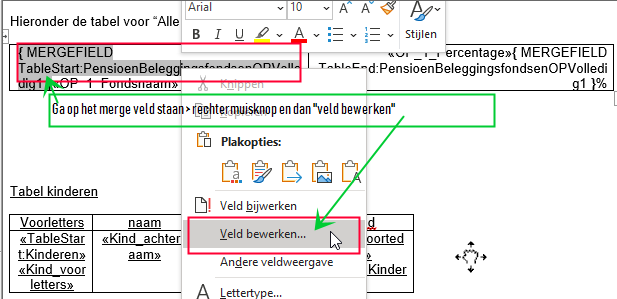 Tabel kinderenTabel staffelOverzicht Eigen bijdrage / kosten werkgeverBenefits		Kosten werknemer		Kosten werkgeverOuderdomspensioen 1	€		«OP_1_Totaal_WN»	€		«OP_1_Totaal_WG»Bijsparen (evt)	€		«Bijsparen_bedrag_per_jaar»Anw-hiaat	€		«ANW_premie_WN»	€		«ANW_premie_WG»WGA-hiaat	€		«WGA_hiaat_premie_WN»	€		«WGA_hiaat_premie_WG»WGA-excedent	€		«WGA_excedent_premie_WN»	€		«WGA_excedent_premie_WG»Ziektekosten	€		«Ziektekosten_premie_WN»	€		«Ziektekosten_premie_WG»Ongevallen	€		«Ongevallen_premie_WN»	€		«Ongevallen_premie_WG»Totaal	€		«Totaal_premie_WN»	€		«Totaal_premie_WG»Werkelijk jaarloon				€		«Werkelijk_jaarloon»Totale waarde beloningspakket		€		«Totaal_beloning_WG»Relatie:	«Bedrijfsnaam Contactpersoon:	«Personeelszaken_1_Contact», «Pensioen_1_Email»Telefoonnummer:	«Bedrijf_telefoonnummer Email:	«Bedrijf_email Website:	«Bedrijf_website Kvk-nummer:	«Bedrijf_kvknummer SBI-code:	«Bedrijf_sbicode Deelname regelingenVerzekeraar:	«OP_1_Verzekeraar»Contractnummer:	«OP_1_Contractnummer»Basisregeling:	Excedentregeling:	 Ingangsdatum:	«OP_1_Ingangsdatum»Contractvervaldatum:	«OP_1_Einddatum»Opzegtermijn:	Soort:	«OP_1_Toezegging»Rekenrente:	Staffel:	«OP_1_StaffelNr»Besluit:	Afgeleide % vd staffel:	«OP_1_StaffelPercentage»Salarisdefinitie:	Salarismaximum:	«OP_1_Max_Sal»Franchise OP:	«OP_1_Franchise»Omschrijving:	Franchise NP:	«OP_1_Franchise_NP»Omschrijving: 	Deelnemers:	Opnameleeftijd:	«OP_1_Opnameleeftijd»Pensioenleeftijd:	«OP_1_Pensioenleeftijd»Flexibele pensioendatum:	Drempelperiode/wachttijd:	Voorportaalregeling:	 Nabestaandenpensioen:	«NP_Perc_Per_Dienstjaar»Bepaald/ Onbepaalde partner:	«NP_Bepaalde_Partner»Onbepaald Wzp:`	«NP_Onbepaald_WzP»Opbouw % PP:	1,160Deelnemersjaren vanaf:	«NP_Deelnemersjaren_Vanaf»Franchise:	«NP_Franchise_Type»Definitie partner:	ANW-hiaat:	«Deelname_ANW_Hiaat»   Opbouw WzP  als % van NP:	«NP_WZP_Perc_van_NP»Eindleeftijd wezenpensioen:	«NP_WZP_Eindleeftijd»Verdubbeling volle wezen:	«NP_WZP_Verdubbeling»PVI:	«NP_PVI»PVI %:	«NP_PVI_Premie_Perc»	WIA volgend:	Staffel volgend:	PVI Klassen:	WIA-excedent:	AOP:	Hoogte:	AOP klassen:	Standaard default:	Vrij beleggen:	Garantiemogelijkheid:	Pensioen voor actieven:	 Pensioen voor inactieven:	 Ingegane pensioenen:	Betalingstermijn premie:	Eigen bijdrage wn’s OP:	«OP_1_Eigenbijdrage»Eigen bijdrage % van PG	«OP_1_Eigenbijdrage_Perc_PG»WG premie deel	«OP_1_OP_Premie_Perc_WG»WN premie deel	«OP_1_OP_Premie_Perc_WN»Eigen bijdrage wn’s  anderetoezeggingen:	Bijsparen:	«Deelname_Bijsparenpensioen»Indexaties:	Kosten WO:	Kosten echtscheiding:	Fee:	Module 1 + 2WO verzekering:	 Kosten WO-verzekering:	%Premievrij maken:	Collectieve WO:	Bijzonderheden: 	Leeftijd vant/mPercentage«TableStart:Bijsparenstaffel»«LeeftijdMin»«LeeftijdMax»«Percentage»«TableEnd:Bijsparenstaffel»«TableStart:PensioenBeleggingsfondsenOP1»«OP_1_Fondsnaam»«OP_1_Percentage»«TableEnd:PensioenBeleggingsfondsenOP1»%«TableStart:PensioenBeleggingsfondsenOPVo»«OP_1_Fondsnaam»«OP_1_Percentage»«TableEnd:PensioenBeleggingsfondsenOPVoll»%VoorlettersnaamgeslachtGeb dd«TableStart:Kinderen»«Kind_voorletters»«Kind_achternaam»«Kind_geslacht»«Kind_geboortedatum» «TableEnd:Kinderen»Leeftijd% van de pensioengrondslag«TableStart:Pensioenstaffel»«LeeftijdMin»-«LeeftijdMax» jaar!Onverwacht einde formule«TableEnd:Pensioenstaffel» Deelname_Pensioenregeling_1  Deelname_Pensioenregeling_2  Deelname_Pensioenregeling_3  Deelname_Pensioenregeling_4  Deelname_Pensioenregeling_5  Deelname_Nabestaandenpensioen  Deelname_Bijsparenpensioen  Deelname_WGA_Hiaat  Deelname_WGA_Hiaat_Aanvulling  Deelname_WGA_Excedent  Deelname_WIA_Bodem  Deelname_ANW_Hiaat  Deelname_Ziektekosten  Deelname_Ongevallen  Deelname_OverlijdensRisico «Deelname_Pensioenregeling_1 «Deelname_Pensioenregeling_2 «Deelname_Pensioenregeling_3 «Deelname_Pensioenregeling_4 «Deelname_Pensioenregeling_5 «Deelname_Nabestaandenpensioen «Deelname_Bijsparenpensioen «Deelname_WGA_Hiaat «Deelname_WGA_Hiaat_Aanvulling «Deelname_WGA_Excedent «Deelname_WIA_Bodem «Deelname_ANW_Hiaat «Deelname_Ziektekosten «Deelname_Ongevallen «Deelname_OverlijdensRisico ContractgegevensRegelingLeeftijd vant/m% van de pensioengrondslag«TableStart:OP_1_PensioenStaffel»«OP_1_PS_LeeftijdMin»«OP_1_PS_LeeftijdMax»«OP_1_PS_Percentage»«TableEnd:OP_1_PensioenStaffel»DeelnemingsbepalingenToezeggingenIndexatiesFinancieringPensioenkostenPensioenkostenPensioenkostenPensioenkostenPensioenkostenPensioenkostenPensioenkosten«TableStart:OP_1_Pensioenkosten»«OP_1_PK_Kostensoort»«OP_1_PK_PremieInOp»«OP_1_PK_Rekenregel»«OP_1_PK_BedragPercentage»«OP_1_PK_PercentageWG»«OP_1_PK_PercentageWN»«OP_1_PK_ZichtbaarWN»«TableEnd:OP_1_Pensioenkosten»Exitvoorwaarden